Пиво — это величайший самообман.Одна бутылка пива эквивалентна 50-100 граммам водки, в зависимости от крепости. Выпивая 5-6 бутылок пива, вы можете получить дозу этилового спирта, равного бутылке водки. Но психологически вы защищены: выпивающий бутылку водки в день — явный алкоголик, а выпивающий 2-3 литра пива — «обычный» человек и даже производит впечатление удачного и счастливого. Кроме того, статистика расходится с теорией и показывает, что потребление водки растет вместе с потреблением пива. В XIX веке англичане, борясь с алкоголизмом, решили вытеснить крепкие алкогольные изделия пивом. Но вскоре пришлось отменить «пивной закон», поскольку его введение лишь усугубляло пьянство.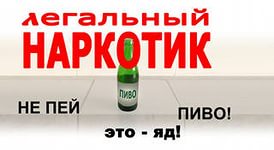 Снять напряжение порой
Вам помогает алкоголь.
Но чаще все-таки, друг мой,
Он причиняет зло и боль!»О ВРЕДЕ ПИВА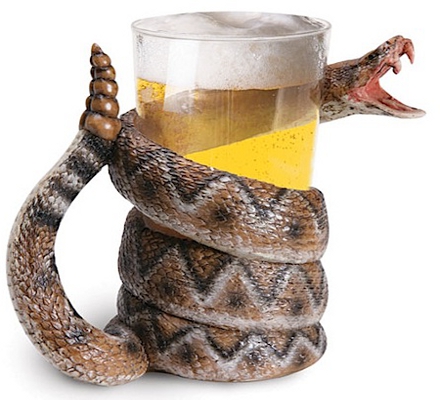 (Пиво и Табак «стартовые» наркотики!!!)Пи́во —слабоалкогольный  напиток, получаемый спиртовым брожением солодового сусла с помощью пивных дрожжей, обычно с добавлением хмеля.   Пиво стало самым популярным напитком среди подростков и молодежи.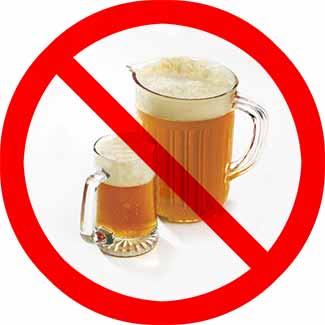  Исследования, проведенные во многих странах, свидетельствуют, что хронический алкоголизм развивается    в 3-4 раза быстрее от употребления пива, чем от крепких алкогольных изделий.    В процессе спиртового брожения в пиве, как и в самогоне в полном объеме сохраняются сопутствующие алкоголю ядовитые соединения: альдегиды, сивушные масла, метанол, эфиры, содержание которых в пиве в десятки и сотни раз превышает уровень их допустимой концентрации в водке, полученной из спирта высшей очистки.    Насыщенность пива углекислым газом приводит к варикозному расширению вен и возникновению синдрома «пивного сердца» («капронового чулка»), когда сердце провисает, становится дряблым и плохо качает кровь. Содержащийся в пиве кобальт способствует разрушению сердечнососудистой системы, а также желудочно-кишечного тракта.    При систематическом употреблении пива происходит «сбой» в  эндокринной системе человека, способствующий выработке женских половых гормонов. У мужчин уменьшается растительность на теле, набухают молочные железы, жир откладывается на бедра и бока, становится шире таз, снижается потенция вплоть до бесплодия и импотенции.    У женщин становится грубее голос, появляются «пивные усы» и излишняя полнота. Возрастает вероятность заболеть раком, а если это кормящая мать, то у ребенка возможны эпилептические судороги.    Токсические вещества, содержащиеся в пиве, влияют на развитие похмельного синдрома. Потребление пива в больших количествах приводит к поражению почек.    Этиловый спирт постепенно, но неуклонно разрушает нервную систему - мозг, что ведет к полной деградации личности, а самое главное «пивного» живота и избыточного веса.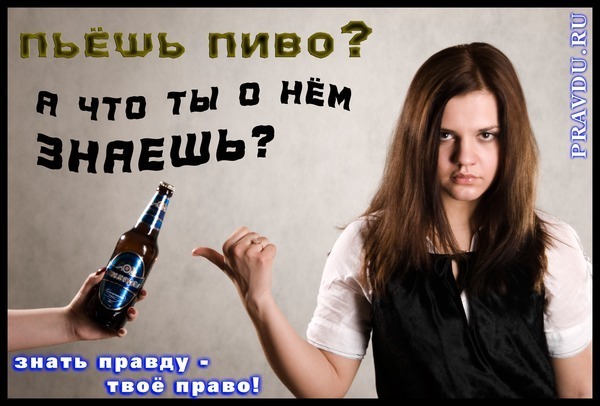 Таким образом, вред пива для человеческого организма очень обширен:- гибель клеток головного мозга;- нарушение функций спинного мозга;- цирроз печени;- гепатит, панкреатит, гастрит;- невропатии;- поражение зрительного, слухового анализаторов;- повышение артериального давления и т.д.Вот неполный перечень нарушений, которые вызывает чрезмерное употребление пива.      Административная ответственность, за совершение правонарушений, наступает с 16 лет, подростки от 14 до 16 лет, также подлежат административной ответственности по ст. 17.3. п.1 КоАП РБ Распитие алкогольных, слабоалкогольных напитков или пива.Распитие алкогольных, слабоалкогольных напитков или пива на улице, стадионе, в сквере, парке, общественном транспорте или в других общественных местах, кроме мест, предназначенных для употребления алкогольных, слабоалкогольных напитков или пива, либо появление в общественном месте в пьяном виде, оскорбляющем человеческое достоинство и нравственность, либо потребление в общественном месте наркотических средств или психотропных веществ без назначения врача, либо потребление в общественном месте аналогов наркотических средств или психотропных веществ –влекут наложение штрафа в размере до восьми базовых величин.